YOUNG CARER REFERRAL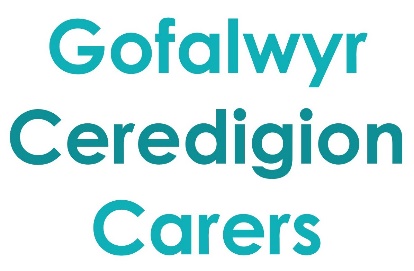 Submit by email using Sharepoint to ceredigion@credu.cymru or post to FREEPOST CREDUYOUNG CARER REFERRALSubmit by email using Sharepoint to ceredigion@credu.cymru or post to FREEPOST CREDUYOUNG CARER REFERRALSubmit by email using Sharepoint to ceredigion@credu.cymru or post to FREEPOST CREDUYOUNG CARER REFERRALSubmit by email using Sharepoint to ceredigion@credu.cymru or post to FREEPOST CREDUYOUNG CARER REFERRALSubmit by email using Sharepoint to ceredigion@credu.cymru or post to FREEPOST CREDUYOUNG CARER REFERRALSubmit by email using Sharepoint to ceredigion@credu.cymru or post to FREEPOST CREDUYOUNG CARER REFERRALSubmit by email using Sharepoint to ceredigion@credu.cymru or post to FREEPOST CREDUYOUNG CARER REFERRALSubmit by email using Sharepoint to ceredigion@credu.cymru or post to FREEPOST CREDUYOUNG CARER REFERRALSubmit by email using Sharepoint to ceredigion@credu.cymru or post to FREEPOST CREDUYOUNG CARER REFERRALSubmit by email using Sharepoint to ceredigion@credu.cymru or post to FREEPOST CREDUYOUNG CARER REFERRALSubmit by email using Sharepoint to ceredigion@credu.cymru or post to FREEPOST CREDUYOUNG CARER REFERRALSubmit by email using Sharepoint to ceredigion@credu.cymru or post to FREEPOST CREDUYOUNG CARER REFERRALSubmit by email using Sharepoint to ceredigion@credu.cymru or post to FREEPOST CREDUYOUNG CARER REFERRALSubmit by email using Sharepoint to ceredigion@credu.cymru or post to FREEPOST CREDUYOUNG CARER REFERRALSubmit by email using Sharepoint to ceredigion@credu.cymru or post to FREEPOST CREDUYOUNG CARER REFERRALSubmit by email using Sharepoint to ceredigion@credu.cymru or post to FREEPOST CREDUYOUNG CARER REFERRALSubmit by email using Sharepoint to ceredigion@credu.cymru or post to FREEPOST CREDUYOUNG CARER REFERRALSubmit by email using Sharepoint to ceredigion@credu.cymru or post to FREEPOST CREDUA carer is defined in the Social Services & Wellbeing Act as a person who provides or intends to provide care for an adult or a disabled child.  A local authority can treat a person as a carer even if they would not otherwise be regarded as a carer if they consider that, in the context of the caring relationship, it would be appropriate to do so.Young Carers are children or young people who take a significant role in caring for a family member, for example if they are suffering from physical or mental health problems, a disability or drug / alcohol problem.A carer is defined in the Social Services & Wellbeing Act as a person who provides or intends to provide care for an adult or a disabled child.  A local authority can treat a person as a carer even if they would not otherwise be regarded as a carer if they consider that, in the context of the caring relationship, it would be appropriate to do so.Young Carers are children or young people who take a significant role in caring for a family member, for example if they are suffering from physical or mental health problems, a disability or drug / alcohol problem.A carer is defined in the Social Services & Wellbeing Act as a person who provides or intends to provide care for an adult or a disabled child.  A local authority can treat a person as a carer even if they would not otherwise be regarded as a carer if they consider that, in the context of the caring relationship, it would be appropriate to do so.Young Carers are children or young people who take a significant role in caring for a family member, for example if they are suffering from physical or mental health problems, a disability or drug / alcohol problem.A carer is defined in the Social Services & Wellbeing Act as a person who provides or intends to provide care for an adult or a disabled child.  A local authority can treat a person as a carer even if they would not otherwise be regarded as a carer if they consider that, in the context of the caring relationship, it would be appropriate to do so.Young Carers are children or young people who take a significant role in caring for a family member, for example if they are suffering from physical or mental health problems, a disability or drug / alcohol problem.A carer is defined in the Social Services & Wellbeing Act as a person who provides or intends to provide care for an adult or a disabled child.  A local authority can treat a person as a carer even if they would not otherwise be regarded as a carer if they consider that, in the context of the caring relationship, it would be appropriate to do so.Young Carers are children or young people who take a significant role in caring for a family member, for example if they are suffering from physical or mental health problems, a disability or drug / alcohol problem.A carer is defined in the Social Services & Wellbeing Act as a person who provides or intends to provide care for an adult or a disabled child.  A local authority can treat a person as a carer even if they would not otherwise be regarded as a carer if they consider that, in the context of the caring relationship, it would be appropriate to do so.Young Carers are children or young people who take a significant role in caring for a family member, for example if they are suffering from physical or mental health problems, a disability or drug / alcohol problem.A carer is defined in the Social Services & Wellbeing Act as a person who provides or intends to provide care for an adult or a disabled child.  A local authority can treat a person as a carer even if they would not otherwise be regarded as a carer if they consider that, in the context of the caring relationship, it would be appropriate to do so.Young Carers are children or young people who take a significant role in caring for a family member, for example if they are suffering from physical or mental health problems, a disability or drug / alcohol problem.A carer is defined in the Social Services & Wellbeing Act as a person who provides or intends to provide care for an adult or a disabled child.  A local authority can treat a person as a carer even if they would not otherwise be regarded as a carer if they consider that, in the context of the caring relationship, it would be appropriate to do so.Young Carers are children or young people who take a significant role in caring for a family member, for example if they are suffering from physical or mental health problems, a disability or drug / alcohol problem.A carer is defined in the Social Services & Wellbeing Act as a person who provides or intends to provide care for an adult or a disabled child.  A local authority can treat a person as a carer even if they would not otherwise be regarded as a carer if they consider that, in the context of the caring relationship, it would be appropriate to do so.Young Carers are children or young people who take a significant role in caring for a family member, for example if they are suffering from physical or mental health problems, a disability or drug / alcohol problem.A carer is defined in the Social Services & Wellbeing Act as a person who provides or intends to provide care for an adult or a disabled child.  A local authority can treat a person as a carer even if they would not otherwise be regarded as a carer if they consider that, in the context of the caring relationship, it would be appropriate to do so.Young Carers are children or young people who take a significant role in caring for a family member, for example if they are suffering from physical or mental health problems, a disability or drug / alcohol problem.A carer is defined in the Social Services & Wellbeing Act as a person who provides or intends to provide care for an adult or a disabled child.  A local authority can treat a person as a carer even if they would not otherwise be regarded as a carer if they consider that, in the context of the caring relationship, it would be appropriate to do so.Young Carers are children or young people who take a significant role in caring for a family member, for example if they are suffering from physical or mental health problems, a disability or drug / alcohol problem.A carer is defined in the Social Services & Wellbeing Act as a person who provides or intends to provide care for an adult or a disabled child.  A local authority can treat a person as a carer even if they would not otherwise be regarded as a carer if they consider that, in the context of the caring relationship, it would be appropriate to do so.Young Carers are children or young people who take a significant role in caring for a family member, for example if they are suffering from physical or mental health problems, a disability or drug / alcohol problem.A carer is defined in the Social Services & Wellbeing Act as a person who provides or intends to provide care for an adult or a disabled child.  A local authority can treat a person as a carer even if they would not otherwise be regarded as a carer if they consider that, in the context of the caring relationship, it would be appropriate to do so.Young Carers are children or young people who take a significant role in caring for a family member, for example if they are suffering from physical or mental health problems, a disability or drug / alcohol problem.A carer is defined in the Social Services & Wellbeing Act as a person who provides or intends to provide care for an adult or a disabled child.  A local authority can treat a person as a carer even if they would not otherwise be regarded as a carer if they consider that, in the context of the caring relationship, it would be appropriate to do so.Young Carers are children or young people who take a significant role in caring for a family member, for example if they are suffering from physical or mental health problems, a disability or drug / alcohol problem.A carer is defined in the Social Services & Wellbeing Act as a person who provides or intends to provide care for an adult or a disabled child.  A local authority can treat a person as a carer even if they would not otherwise be regarded as a carer if they consider that, in the context of the caring relationship, it would be appropriate to do so.Young Carers are children or young people who take a significant role in caring for a family member, for example if they are suffering from physical or mental health problems, a disability or drug / alcohol problem.A carer is defined in the Social Services & Wellbeing Act as a person who provides or intends to provide care for an adult or a disabled child.  A local authority can treat a person as a carer even if they would not otherwise be regarded as a carer if they consider that, in the context of the caring relationship, it would be appropriate to do so.Young Carers are children or young people who take a significant role in caring for a family member, for example if they are suffering from physical or mental health problems, a disability or drug / alcohol problem.A carer is defined in the Social Services & Wellbeing Act as a person who provides or intends to provide care for an adult or a disabled child.  A local authority can treat a person as a carer even if they would not otherwise be regarded as a carer if they consider that, in the context of the caring relationship, it would be appropriate to do so.Young Carers are children or young people who take a significant role in caring for a family member, for example if they are suffering from physical or mental health problems, a disability or drug / alcohol problem.A carer is defined in the Social Services & Wellbeing Act as a person who provides or intends to provide care for an adult or a disabled child.  A local authority can treat a person as a carer even if they would not otherwise be regarded as a carer if they consider that, in the context of the caring relationship, it would be appropriate to do so.Young Carers are children or young people who take a significant role in caring for a family member, for example if they are suffering from physical or mental health problems, a disability or drug / alcohol problem.Gofalwyr Ceredigion Carers believes that all young people who use the services we provide should have access to the information written about them, including this form.  If you wish to share information that is confidential to the agency only and should not be shared with the young person, please include this on a separate sheet that is clearly marked.Gofalwyr Ceredigion Carers believes that all young people who use the services we provide should have access to the information written about them, including this form.  If you wish to share information that is confidential to the agency only and should not be shared with the young person, please include this on a separate sheet that is clearly marked.Gofalwyr Ceredigion Carers believes that all young people who use the services we provide should have access to the information written about them, including this form.  If you wish to share information that is confidential to the agency only and should not be shared with the young person, please include this on a separate sheet that is clearly marked.Gofalwyr Ceredigion Carers believes that all young people who use the services we provide should have access to the information written about them, including this form.  If you wish to share information that is confidential to the agency only and should not be shared with the young person, please include this on a separate sheet that is clearly marked.Gofalwyr Ceredigion Carers believes that all young people who use the services we provide should have access to the information written about them, including this form.  If you wish to share information that is confidential to the agency only and should not be shared with the young person, please include this on a separate sheet that is clearly marked.Gofalwyr Ceredigion Carers believes that all young people who use the services we provide should have access to the information written about them, including this form.  If you wish to share information that is confidential to the agency only and should not be shared with the young person, please include this on a separate sheet that is clearly marked.Gofalwyr Ceredigion Carers believes that all young people who use the services we provide should have access to the information written about them, including this form.  If you wish to share information that is confidential to the agency only and should not be shared with the young person, please include this on a separate sheet that is clearly marked.Gofalwyr Ceredigion Carers believes that all young people who use the services we provide should have access to the information written about them, including this form.  If you wish to share information that is confidential to the agency only and should not be shared with the young person, please include this on a separate sheet that is clearly marked.Gofalwyr Ceredigion Carers believes that all young people who use the services we provide should have access to the information written about them, including this form.  If you wish to share information that is confidential to the agency only and should not be shared with the young person, please include this on a separate sheet that is clearly marked.Gofalwyr Ceredigion Carers believes that all young people who use the services we provide should have access to the information written about them, including this form.  If you wish to share information that is confidential to the agency only and should not be shared with the young person, please include this on a separate sheet that is clearly marked.Gofalwyr Ceredigion Carers believes that all young people who use the services we provide should have access to the information written about them, including this form.  If you wish to share information that is confidential to the agency only and should not be shared with the young person, please include this on a separate sheet that is clearly marked.Gofalwyr Ceredigion Carers believes that all young people who use the services we provide should have access to the information written about them, including this form.  If you wish to share information that is confidential to the agency only and should not be shared with the young person, please include this on a separate sheet that is clearly marked.Gofalwyr Ceredigion Carers believes that all young people who use the services we provide should have access to the information written about them, including this form.  If you wish to share information that is confidential to the agency only and should not be shared with the young person, please include this on a separate sheet that is clearly marked.Gofalwyr Ceredigion Carers believes that all young people who use the services we provide should have access to the information written about them, including this form.  If you wish to share information that is confidential to the agency only and should not be shared with the young person, please include this on a separate sheet that is clearly marked.Gofalwyr Ceredigion Carers believes that all young people who use the services we provide should have access to the information written about them, including this form.  If you wish to share information that is confidential to the agency only and should not be shared with the young person, please include this on a separate sheet that is clearly marked.Gofalwyr Ceredigion Carers believes that all young people who use the services we provide should have access to the information written about them, including this form.  If you wish to share information that is confidential to the agency only and should not be shared with the young person, please include this on a separate sheet that is clearly marked.Gofalwyr Ceredigion Carers believes that all young people who use the services we provide should have access to the information written about them, including this form.  If you wish to share information that is confidential to the agency only and should not be shared with the young person, please include this on a separate sheet that is clearly marked.Gofalwyr Ceredigion Carers believes that all young people who use the services we provide should have access to the information written about them, including this form.  If you wish to share information that is confidential to the agency only and should not be shared with the young person, please include this on a separate sheet that is clearly marked.Referrer’s DetailsReferrer’s DetailsReferrer’s DetailsReferrer’s DetailsReferrer’s DetailsReferrer’s DetailsReferrer’s DetailsReferrer’s DetailsReferrer’s DetailsReferrer’s DetailsReferrer’s DetailsReferrer’s DetailsReferrer’s DetailsReferrer’s DetailsReferrer’s DetailsReferrer’s DetailsReferrer’s DetailsReferrer’s DetailsNameNamePositionPositionAgency/OrganisationAgency/OrganisationAddressPostcodeAddressPostcodeTelephone No.Telephone No.Mobile No.Mobile No.Mobile No.Mobile No.Mobile No.Mobile No.Email addressEmail addressWhen are the best times for you to be contacted?When are the best times for you to be contacted?Child’s Personal DetailsChild’s Personal DetailsChild’s Personal DetailsChild’s Personal DetailsChild’s Personal DetailsChild’s Personal DetailsChild’s Personal DetailsChild’s Personal DetailsChild’s Personal DetailsChild’s Personal DetailsChild’s Personal DetailsChild’s Personal DetailsChild’s Personal DetailsChild’s Personal DetailsChild’s Personal DetailsChild’s Personal DetailsChild’s Personal DetailsChild’s Personal DetailsFirst NameFirst NameLast Name Last Name Last Name Last Name Last Name Preferred NamePreferred NameGenderGenderGenderGenderGenderDate of Birth Date of Birth ReligionReligionReligionReligionReligionEthnicityEthnicityAddressPostcodeAddressPostcodeNHS NumberNHS NumberNHS NumberNHS NumberNHS NumberSchool or college detailsSchool or college detailsSchool name:School address (including post code):Telephone number:Email:School name:School address (including post code):Telephone number:Email:School name:School address (including post code):Telephone number:Email:School name:School address (including post code):Telephone number:Email:School name:School address (including post code):Telephone number:Email:School name:School address (including post code):Telephone number:Email:School name:School address (including post code):Telephone number:Email:School name:School address (including post code):Telephone number:Email:School name:School address (including post code):Telephone number:Email:School name:School address (including post code):Telephone number:Email:School name:School address (including post code):Telephone number:Email:School name:School address (including post code):Telephone number:Email:School name:School address (including post code):Telephone number:Email:School name:School address (including post code):Telephone number:Email:School name:School address (including post code):Telephone number:Email:School name:School address (including post code):Telephone number:Email:Occupation  (if not in school or further education)  Occupation  (if not in school or further education)  GP detailsGP detailsName:Surgery address (including post code):Telephone number:Email:Name:Surgery address (including post code):Telephone number:Email:Name:Surgery address (including post code):Telephone number:Email:Name:Surgery address (including post code):Telephone number:Email:Name:Surgery address (including post code):Telephone number:Email:Name:Surgery address (including post code):Telephone number:Email:Name:Surgery address (including post code):Telephone number:Email:Name:Surgery address (including post code):Telephone number:Email:Name:Surgery address (including post code):Telephone number:Email:Name:Surgery address (including post code):Telephone number:Email:Name:Surgery address (including post code):Telephone number:Email:Name:Surgery address (including post code):Telephone number:Email:Name:Surgery address (including post code):Telephone number:Email:Name:Surgery address (including post code):Telephone number:Email:Name:Surgery address (including post code):Telephone number:Email:Name:Surgery address (including post code):Telephone number:Email:Language spoken at homeLanguage spoken at homePreferred method of communicationPreferred method of communicationWould the Young Carer like to receive news and information from Ceredigion County Council’s Carers Information Service?Would the Young Carer like to receive news and information from Ceredigion County Council’s Carers Information Service?YesYesYesYesNoNoNoNoNoNoNoNoAlready RegisteredAlready RegisteredAlready RegisteredAlready RegisteredAccessibility support required by the child(for example BSL interpreter)Accessibility support required by the child(for example BSL interpreter)If the child is experiencing barriers to participation that may require advocacy support provide detailsNOTE: Barriers could include: Understanding information; Retaining information; Weighing up information; Communicating views, wishes and feelingsIf the child is experiencing barriers to participation that may require advocacy support provide detailsNOTE: Barriers could include: Understanding information; Retaining information; Weighing up information; Communicating views, wishes and feelingsDoes the child/ parents consider the child to have a disability/ impairment?Does the child/ parents consider the child to have a disability/ impairment?Yes  No Yes  No Yes  No Yes  No Yes  No Yes  No Yes  No Yes  No Yes  No Yes  No Yes  No Yes  No Yes  No Yes  No Yes  No Yes  No Details of the disability/ impairmentDetails of the disability/ impairmentPlease provide the name and contact details of any other agencies working with the childPlease provide the name and contact details of any other agencies working with the childIs the child the main carer in the household?Is the child the main carer in the household?Is the child the main carer in the household?Is the child the main carer in the household?Is the child the main carer in the household?Is the child the main carer in the household?Is the child the main carer in the household?Is the child the main carer in the household?Is the child the main carer in the household?Is the child the main carer in the household?Is the child the main carer in the household?Is the child the main carer in the household?Is the child the main carer in the household?Is the child the main carer in the household?Is the child the main carer in the household?Yes  Yes  NoDoes the child care for more than one person?Does the child care for more than one person?Does the child care for more than one person?Does the child care for more than one person?Does the child care for more than one person?Does the child care for more than one person?Does the child care for more than one person?Does the child care for more than one person?Does the child care for more than one person?Does the child care for more than one person?Does the child care for more than one person?Does the child care for more than one person?Does the child care for more than one person?Does the child care for more than one person?Does the child care for more than one person?Do they care for a parent or guardian?Do they care for a parent or guardian?Do they care for a parent or guardian?Do they care for a parent or guardian?Do they care for a parent or guardian?Do they care for a parent or guardian?Do they care for a parent or guardian?Do they care for a parent or guardian?Do they care for a parent or guardian?Do they care for a parent or guardian?Do they care for a parent or guardian?Do they care for a parent or guardian?Do they care for a parent or guardian?Do they care for a parent or guardian?Do they care for a parent or guardian?Do they care for a sibling?Do they care for a sibling?Do they care for a sibling?Do they care for a sibling?Do they care for a sibling?Do they care for a sibling?Do they care for a sibling?Do they care for a sibling?Do they care for a sibling?Do they care for a sibling?Do they care for a sibling?Do they care for a sibling?Do they care for a sibling?Do they care for a sibling?Do they care for a sibling?Do they live in a single parent household?Do they live in a single parent household?Do they live in a single parent household?Do they live in a single parent household?Do they live in a single parent household?Do they live in a single parent household?Do they live in a single parent household?Do they live in a single parent household?Do they live in a single parent household?Do they live in a single parent household?Do they live in a single parent household?Do they live in a single parent household?Do they live in a single parent household?Do they live in a single parent household?Do they live in a single parent household?What is the condition of the person being cared for (please tick all that apply)What is the condition of the person being cared for (please tick all that apply)What is the condition of the person being cared for (please tick all that apply)What is the condition of the person being cared for (please tick all that apply)What is the condition of the person being cared for (please tick all that apply)What is the condition of the person being cared for (please tick all that apply)What is the condition of the person being cared for (please tick all that apply)What is the condition of the person being cared for (please tick all that apply)What is the condition of the person being cared for (please tick all that apply)What is the condition of the person being cared for (please tick all that apply)What is the condition of the person being cared for (please tick all that apply)What is the condition of the person being cared for (please tick all that apply)What is the condition of the person being cared for (please tick all that apply)What is the condition of the person being cared for (please tick all that apply)What is the condition of the person being cared for (please tick all that apply)What is the condition of the person being cared for (please tick all that apply)What is the condition of the person being cared for (please tick all that apply)What is the condition of the person being cared for (please tick all that apply)Autistic Spectrum DisorderAutistic Spectrum DisorderAutistic Spectrum DisorderAutistic Spectrum DisorderMental or Emotional Ill HealthMental or Emotional Ill HealthMental or Emotional Ill HealthMental or Emotional Ill HealthMental or Emotional Ill HealthMental or Emotional Ill HealthMental or Emotional Ill HealthMental or Emotional Ill HealthMental or Emotional Ill HealthMental or Emotional Ill HealthMental or Emotional Ill HealthMental or Emotional Ill HealthBehaviouralBehaviouralBehaviouralBehaviouralNeurological DisorderNeurological DisorderNeurological DisorderNeurological DisorderNeurological DisorderNeurological DisorderNeurological DisorderNeurological DisorderNeurological DisorderNeurological DisorderNeurological DisorderNeurological DisorderDementiaDementiaDementiaDementiaPhysical Disability / IllnessPhysical Disability / IllnessPhysical Disability / IllnessPhysical Disability / IllnessPhysical Disability / IllnessPhysical Disability / IllnessPhysical Disability / IllnessPhysical Disability / IllnessPhysical Disability / IllnessPhysical Disability / IllnessPhysical Disability / IllnessPhysical Disability / IllnessDual Diagnosis (substance misuse & mental ill health)  Dual Diagnosis (substance misuse & mental ill health)  Dual Diagnosis (substance misuse & mental ill health)  Dual Diagnosis (substance misuse & mental ill health)  Sensory ImpairmentSensory ImpairmentSensory ImpairmentSensory ImpairmentSensory ImpairmentSensory ImpairmentSensory ImpairmentSensory ImpairmentSensory ImpairmentSensory ImpairmentSensory ImpairmentSensory ImpairmentEnd of Life / Palliative CareEnd of Life / Palliative CareEnd of Life / Palliative CareEnd of Life / Palliative CareSubstance MisuseSubstance MisuseSubstance MisuseSubstance MisuseSubstance MisuseSubstance MisuseSubstance MisuseSubstance MisuseSubstance MisuseSubstance MisuseSubstance MisuseSubstance MisuseLearning DifficultiesLearning DifficultiesLearning DifficultiesLearning DifficultiesDoes the child being referred have any difficulties stated below:Does the child being referred have any difficulties stated below:Does the child being referred have any difficulties stated below:Does the child being referred have any difficulties stated below:Does the child being referred have any difficulties stated below:Does the child being referred have any difficulties stated below:Does the child being referred have any difficulties stated below:Does the child being referred have any difficulties stated below:Does the child being referred have any difficulties stated below:Does the child being referred have any difficulties stated below:Does the child being referred have any difficulties stated below:Does the child being referred have any difficulties stated below:Does the child being referred have any difficulties stated below:Does the child being referred have any difficulties stated below:Does the child being referred have any difficulties stated below:YesYesNoGeneral healthGeneral healthGeneral healthGeneral healthGeneral healthGeneral healthGeneral healthGeneral healthGeneral healthGeneral healthGeneral healthGeneral healthGeneral healthGeneral healthGeneral healthPhysical developmentPhysical developmentPhysical developmentPhysical developmentPhysical developmentPhysical developmentPhysical developmentPhysical developmentPhysical developmentPhysical developmentPhysical developmentPhysical developmentPhysical developmentPhysical developmentPhysical developmentParticipation in learning or educationParticipation in learning or educationParticipation in learning or educationParticipation in learning or educationParticipation in learning or educationParticipation in learning or educationParticipation in learning or educationParticipation in learning or educationParticipation in learning or educationParticipation in learning or educationParticipation in learning or educationParticipation in learning or educationParticipation in learning or educationParticipation in learning or educationParticipation in learning or educationProgress and achievement in learningProgress and achievement in learningProgress and achievement in learningProgress and achievement in learningProgress and achievement in learningProgress and achievement in learningProgress and achievement in learningProgress and achievement in learningProgress and achievement in learningProgress and achievement in learningProgress and achievement in learningProgress and achievement in learningProgress and achievement in learningProgress and achievement in learningProgress and achievement in learningAspirationsAspirationsAspirationsAspirationsAspirationsAspirationsAspirationsAspirationsAspirationsAspirationsAspirationsAspirationsAspirationsAspirationsAspirationsSpeech, language and communication developmentSpeech, language and communication developmentSpeech, language and communication developmentSpeech, language and communication developmentSpeech, language and communication developmentSpeech, language and communication developmentSpeech, language and communication developmentSpeech, language and communication developmentSpeech, language and communication developmentSpeech, language and communication developmentSpeech, language and communication developmentSpeech, language and communication developmentSpeech, language and communication developmentSpeech, language and communication developmentSpeech, language and communication developmentUnderstanding, reasoning, problem solvingUnderstanding, reasoning, problem solvingUnderstanding, reasoning, problem solvingUnderstanding, reasoning, problem solvingUnderstanding, reasoning, problem solvingUnderstanding, reasoning, problem solvingUnderstanding, reasoning, problem solvingUnderstanding, reasoning, problem solvingUnderstanding, reasoning, problem solvingUnderstanding, reasoning, problem solvingUnderstanding, reasoning, problem solvingUnderstanding, reasoning, problem solvingUnderstanding, reasoning, problem solvingUnderstanding, reasoning, problem solvingUnderstanding, reasoning, problem solvingBehavioural developmentBehavioural developmentBehavioural developmentBehavioural developmentBehavioural developmentBehavioural developmentBehavioural developmentBehavioural developmentBehavioural developmentBehavioural developmentBehavioural developmentBehavioural developmentBehavioural developmentBehavioural developmentBehavioural developmentSelf-esteem, self-image or identifySelf-esteem, self-image or identifySelf-esteem, self-image or identifySelf-esteem, self-image or identifySelf-esteem, self-image or identifySelf-esteem, self-image or identifySelf-esteem, self-image or identifySelf-esteem, self-image or identifySelf-esteem, self-image or identifySelf-esteem, self-image or identifySelf-esteem, self-image or identifySelf-esteem, self-image or identifySelf-esteem, self-image or identifySelf-esteem, self-image or identifySelf-esteem, self-image or identifyFamily or social relationshipsFamily or social relationshipsFamily or social relationshipsFamily or social relationshipsFamily or social relationshipsFamily or social relationshipsFamily or social relationshipsFamily or social relationshipsFamily or social relationshipsFamily or social relationshipsFamily or social relationshipsFamily or social relationshipsFamily or social relationshipsFamily or social relationshipsFamily or social relationshipsSelf care skills or independenceSelf care skills or independenceSelf care skills or independenceSelf care skills or independenceSelf care skills or independenceSelf care skills or independenceSelf care skills or independenceSelf care skills or independenceSelf care skills or independenceSelf care skills or independenceSelf care skills or independenceSelf care skills or independenceSelf care skills or independenceSelf care skills or independenceSelf care skills or independenceBasic care, ensuring safety and protectionBasic care, ensuring safety and protectionBasic care, ensuring safety and protectionBasic care, ensuring safety and protectionBasic care, ensuring safety and protectionBasic care, ensuring safety and protectionBasic care, ensuring safety and protectionBasic care, ensuring safety and protectionBasic care, ensuring safety and protectionBasic care, ensuring safety and protectionBasic care, ensuring safety and protectionBasic care, ensuring safety and protectionBasic care, ensuring safety and protectionBasic care, ensuring safety and protectionBasic care, ensuring safety and protectionGuidance, boundaries and stimulationGuidance, boundaries and stimulationGuidance, boundaries and stimulationGuidance, boundaries and stimulationGuidance, boundaries and stimulationGuidance, boundaries and stimulationGuidance, boundaries and stimulationGuidance, boundaries and stimulationGuidance, boundaries and stimulationGuidance, boundaries and stimulationGuidance, boundaries and stimulationGuidance, boundaries and stimulationGuidance, boundaries and stimulationGuidance, boundaries and stimulationGuidance, boundaries and stimulationEmotional warmth & stabilityEmotional warmth & stabilityEmotional warmth & stabilityEmotional warmth & stabilityEmotional warmth & stabilityEmotional warmth & stabilityEmotional warmth & stabilityEmotional warmth & stabilityEmotional warmth & stabilityEmotional warmth & stabilityEmotional warmth & stabilityEmotional warmth & stabilityEmotional warmth & stabilityEmotional warmth & stabilityEmotional warmth & stabilityFamily history, functioning and well-beingFamily history, functioning and well-beingFamily history, functioning and well-beingFamily history, functioning and well-beingFamily history, functioning and well-beingFamily history, functioning and well-beingFamily history, functioning and well-beingFamily history, functioning and well-beingFamily history, functioning and well-beingFamily history, functioning and well-beingFamily history, functioning and well-beingFamily history, functioning and well-beingFamily history, functioning and well-beingFamily history, functioning and well-beingFamily history, functioning and well-beingWider familyWider familyWider familyWider familyWider familyWider familyWider familyWider familyWider familyWider familyWider familyWider familyWider familyWider familyWider familyHousing, employment or financial considerationsHousing, employment or financial considerationsHousing, employment or financial considerationsHousing, employment or financial considerationsHousing, employment or financial considerationsHousing, employment or financial considerationsHousing, employment or financial considerationsHousing, employment or financial considerationsHousing, employment or financial considerationsHousing, employment or financial considerationsHousing, employment or financial considerationsHousing, employment or financial considerationsHousing, employment or financial considerationsHousing, employment or financial considerationsHousing, employment or financial considerationsSocial & community elements & resources, including educationSocial & community elements & resources, including educationSocial & community elements & resources, including educationSocial & community elements & resources, including educationSocial & community elements & resources, including educationSocial & community elements & resources, including educationSocial & community elements & resources, including educationSocial & community elements & resources, including educationSocial & community elements & resources, including educationSocial & community elements & resources, including educationSocial & community elements & resources, including educationSocial & community elements & resources, including educationSocial & community elements & resources, including educationSocial & community elements & resources, including educationSocial & community elements & resources, including educationPlease summarise the child’s caring situation, the roles that they undertake and the circumstances of the person(s) they care for.  Detail specific concerns and priority needs.  Please use additional sheets if necessary.Please summarise the child’s caring situation, the roles that they undertake and the circumstances of the person(s) they care for.  Detail specific concerns and priority needs.  Please use additional sheets if necessary.Please summarise the child’s caring situation, the roles that they undertake and the circumstances of the person(s) they care for.  Detail specific concerns and priority needs.  Please use additional sheets if necessary.Please summarise the child’s caring situation, the roles that they undertake and the circumstances of the person(s) they care for.  Detail specific concerns and priority needs.  Please use additional sheets if necessary.Please summarise the child’s caring situation, the roles that they undertake and the circumstances of the person(s) they care for.  Detail specific concerns and priority needs.  Please use additional sheets if necessary.Please summarise the child’s caring situation, the roles that they undertake and the circumstances of the person(s) they care for.  Detail specific concerns and priority needs.  Please use additional sheets if necessary.Please summarise the child’s caring situation, the roles that they undertake and the circumstances of the person(s) they care for.  Detail specific concerns and priority needs.  Please use additional sheets if necessary.Please summarise the child’s caring situation, the roles that they undertake and the circumstances of the person(s) they care for.  Detail specific concerns and priority needs.  Please use additional sheets if necessary.Please summarise the child’s caring situation, the roles that they undertake and the circumstances of the person(s) they care for.  Detail specific concerns and priority needs.  Please use additional sheets if necessary.Please summarise the child’s caring situation, the roles that they undertake and the circumstances of the person(s) they care for.  Detail specific concerns and priority needs.  Please use additional sheets if necessary.Please summarise the child’s caring situation, the roles that they undertake and the circumstances of the person(s) they care for.  Detail specific concerns and priority needs.  Please use additional sheets if necessary.Please summarise the child’s caring situation, the roles that they undertake and the circumstances of the person(s) they care for.  Detail specific concerns and priority needs.  Please use additional sheets if necessary.Please summarise the child’s caring situation, the roles that they undertake and the circumstances of the person(s) they care for.  Detail specific concerns and priority needs.  Please use additional sheets if necessary.Please summarise the child’s caring situation, the roles that they undertake and the circumstances of the person(s) they care for.  Detail specific concerns and priority needs.  Please use additional sheets if necessary.Please summarise the child’s caring situation, the roles that they undertake and the circumstances of the person(s) they care for.  Detail specific concerns and priority needs.  Please use additional sheets if necessary.Please summarise the child’s caring situation, the roles that they undertake and the circumstances of the person(s) they care for.  Detail specific concerns and priority needs.  Please use additional sheets if necessary.Please summarise the child’s caring situation, the roles that they undertake and the circumstances of the person(s) they care for.  Detail specific concerns and priority needs.  Please use additional sheets if necessary.Please summarise the child’s caring situation, the roles that they undertake and the circumstances of the person(s) they care for.  Detail specific concerns and priority needs.  Please use additional sheets if necessary.Name of the person being cared for:Name of the person being cared for:Name of the person being cared for:Relationship to the child being referred:Relationship to the child being referred:Relationship to the child being referred:Parents/Carers DetailsParents/Carers DetailsParents/Carers DetailsParents/Carers DetailsParents/Carers DetailsParents/Carers DetailsParents/Carers DetailsParents/Carers DetailsParents/Carers DetailsParents/Carers DetailsParents/Carers DetailsParents/Carers DetailsParents/Carers DetailsParents/Carers DetailsParents/Carers DetailsParents/Carers DetailsParents/Carers DetailsParents/Carers DetailsParents/Carers NameParents/Carers NameRelationship to childRelationship to childParents/Carers Address (including post code)Parents/Carers Address (including post code)Parents/Carers Telephone NumberParents/Carers Telephone NumberParents/Carers Mobile NumberParents/Carers Mobile NumberParents/Carers Email addressParents/Carers Email addressOccupation Occupation Name and address of person with parental responsibility (if not person named above)Name and address of person with parental responsibility (if not person named above)Language of choice Language of choice Barriers to participation and advocacy support required/ provided to overcome theseBarriers to participation and advocacy support required/ provided to overcome theseRisk AssessmentRisk AssessmentRisk AssessmentRisk AssessmentRisk AssessmentRisk AssessmentRisk AssessmentRisk AssessmentRisk AssessmentRisk AssessmentRisk AssessmentRisk AssessmentRisk AssessmentRisk AssessmentRisk AssessmentRisk AssessmentRisk AssessmentRisk AssessmentAre you aware of any issues, current or historical, which could pose a risk to staff when lone working, undertaking home visits or in a group situation?Are you aware of any issues, current or historical, which could pose a risk to staff when lone working, undertaking home visits or in a group situation?Are you aware of any issues, current or historical, which could pose a risk to staff when lone working, undertaking home visits or in a group situation?Are you aware of any issues, current or historical, which could pose a risk to staff when lone working, undertaking home visits or in a group situation?Are you aware of any issues, current or historical, which could pose a risk to staff when lone working, undertaking home visits or in a group situation?Are you aware of any issues, current or historical, which could pose a risk to staff when lone working, undertaking home visits or in a group situation?Are you aware of any issues, current or historical, which could pose a risk to staff when lone working, undertaking home visits or in a group situation?Are you aware of any issues, current or historical, which could pose a risk to staff when lone working, undertaking home visits or in a group situation?Are you aware of any issues, current or historical, which could pose a risk to staff when lone working, undertaking home visits or in a group situation?Yes                No                 Unknown     Yes                No                 Unknown     Yes                No                 Unknown     Yes                No                 Unknown     Yes                No                 Unknown     Yes                No                 Unknown     Yes                No                 Unknown     Yes                No                 Unknown     Yes                No                 Unknown     If Yes, please detailIs there anything else that you think we need to know about this family? Y      Y      Y      Y      Y      Y      Y      Y      Y      Y      Y      Y      Y      Y      Y      Y      Y      Y     ConsentConsentConsentConsentConsentConsentConsentConsentConsentConsentConsentConsentConsentConsentConsentConsentConsentConsentHas consent has been obtained by the practitioner to make this referral:Has consent has been obtained by the practitioner to make this referral:Yes  NoYes  NoYes  NoYes  NoYes  NoYes  NoYes  NoYes  NoWritten or verbal consentWritten or verbal consentWritten or verbal consentWritten or verbal consentWritten or verbal consentWritten or verbal consentName of person providing consentName of person providing consentRelationship to the child Relationship to the child Where consent has not been obtained for this assessment please note the reasonsWhere consent has not been obtained for this assessment please note the reasonsIf consent has been refused what action will be takenIf consent has been refused what action will be takenAdditional points to note (for example particular agencies information is not to be shared with)Additional points to note (for example particular agencies information is not to be shared with)Privacy NoticePrivacy NoticePrivacy NoticePrivacy NoticePrivacy NoticePrivacy NoticePrivacy NoticePrivacy NoticePrivacy NoticePrivacy NoticePrivacy NoticePrivacy NoticePrivacy NoticePrivacy NoticePrivacy NoticePrivacy NoticePrivacy NoticePrivacy NoticeWe take each family’s privacy seriously and we will use their personal information to enable us to support them and monitor the difference we make. Their personal information may be shared with the local Authority (Council) and the NHS as a ‘public task’. We may suggest other organisations and services that could support Young Carers, but will only pass on personal information to these with Young Carer and parents’ permission, unless someone may be at risk.For further information about how we process personal data, Young Carers data protection rights or to complain about how we handle your information please visit www.credu.cymru/privacy or contact Marie Davies, Operations Manager at marie@credu.cymru or 01597 823800.We take each family’s privacy seriously and we will use their personal information to enable us to support them and monitor the difference we make. Their personal information may be shared with the local Authority (Council) and the NHS as a ‘public task’. We may suggest other organisations and services that could support Young Carers, but will only pass on personal information to these with Young Carer and parents’ permission, unless someone may be at risk.For further information about how we process personal data, Young Carers data protection rights or to complain about how we handle your information please visit www.credu.cymru/privacy or contact Marie Davies, Operations Manager at marie@credu.cymru or 01597 823800.We take each family’s privacy seriously and we will use their personal information to enable us to support them and monitor the difference we make. Their personal information may be shared with the local Authority (Council) and the NHS as a ‘public task’. We may suggest other organisations and services that could support Young Carers, but will only pass on personal information to these with Young Carer and parents’ permission, unless someone may be at risk.For further information about how we process personal data, Young Carers data protection rights or to complain about how we handle your information please visit www.credu.cymru/privacy or contact Marie Davies, Operations Manager at marie@credu.cymru or 01597 823800.We take each family’s privacy seriously and we will use their personal information to enable us to support them and monitor the difference we make. Their personal information may be shared with the local Authority (Council) and the NHS as a ‘public task’. We may suggest other organisations and services that could support Young Carers, but will only pass on personal information to these with Young Carer and parents’ permission, unless someone may be at risk.For further information about how we process personal data, Young Carers data protection rights or to complain about how we handle your information please visit www.credu.cymru/privacy or contact Marie Davies, Operations Manager at marie@credu.cymru or 01597 823800.We take each family’s privacy seriously and we will use their personal information to enable us to support them and monitor the difference we make. Their personal information may be shared with the local Authority (Council) and the NHS as a ‘public task’. We may suggest other organisations and services that could support Young Carers, but will only pass on personal information to these with Young Carer and parents’ permission, unless someone may be at risk.For further information about how we process personal data, Young Carers data protection rights or to complain about how we handle your information please visit www.credu.cymru/privacy or contact Marie Davies, Operations Manager at marie@credu.cymru or 01597 823800.We take each family’s privacy seriously and we will use their personal information to enable us to support them and monitor the difference we make. Their personal information may be shared with the local Authority (Council) and the NHS as a ‘public task’. We may suggest other organisations and services that could support Young Carers, but will only pass on personal information to these with Young Carer and parents’ permission, unless someone may be at risk.For further information about how we process personal data, Young Carers data protection rights or to complain about how we handle your information please visit www.credu.cymru/privacy or contact Marie Davies, Operations Manager at marie@credu.cymru or 01597 823800.We take each family’s privacy seriously and we will use their personal information to enable us to support them and monitor the difference we make. Their personal information may be shared with the local Authority (Council) and the NHS as a ‘public task’. We may suggest other organisations and services that could support Young Carers, but will only pass on personal information to these with Young Carer and parents’ permission, unless someone may be at risk.For further information about how we process personal data, Young Carers data protection rights or to complain about how we handle your information please visit www.credu.cymru/privacy or contact Marie Davies, Operations Manager at marie@credu.cymru or 01597 823800.We take each family’s privacy seriously and we will use their personal information to enable us to support them and monitor the difference we make. Their personal information may be shared with the local Authority (Council) and the NHS as a ‘public task’. We may suggest other organisations and services that could support Young Carers, but will only pass on personal information to these with Young Carer and parents’ permission, unless someone may be at risk.For further information about how we process personal data, Young Carers data protection rights or to complain about how we handle your information please visit www.credu.cymru/privacy or contact Marie Davies, Operations Manager at marie@credu.cymru or 01597 823800.We take each family’s privacy seriously and we will use their personal information to enable us to support them and monitor the difference we make. Their personal information may be shared with the local Authority (Council) and the NHS as a ‘public task’. We may suggest other organisations and services that could support Young Carers, but will only pass on personal information to these with Young Carer and parents’ permission, unless someone may be at risk.For further information about how we process personal data, Young Carers data protection rights or to complain about how we handle your information please visit www.credu.cymru/privacy or contact Marie Davies, Operations Manager at marie@credu.cymru or 01597 823800.We take each family’s privacy seriously and we will use their personal information to enable us to support them and monitor the difference we make. Their personal information may be shared with the local Authority (Council) and the NHS as a ‘public task’. We may suggest other organisations and services that could support Young Carers, but will only pass on personal information to these with Young Carer and parents’ permission, unless someone may be at risk.For further information about how we process personal data, Young Carers data protection rights or to complain about how we handle your information please visit www.credu.cymru/privacy or contact Marie Davies, Operations Manager at marie@credu.cymru or 01597 823800.We take each family’s privacy seriously and we will use their personal information to enable us to support them and monitor the difference we make. Their personal information may be shared with the local Authority (Council) and the NHS as a ‘public task’. We may suggest other organisations and services that could support Young Carers, but will only pass on personal information to these with Young Carer and parents’ permission, unless someone may be at risk.For further information about how we process personal data, Young Carers data protection rights or to complain about how we handle your information please visit www.credu.cymru/privacy or contact Marie Davies, Operations Manager at marie@credu.cymru or 01597 823800.We take each family’s privacy seriously and we will use their personal information to enable us to support them and monitor the difference we make. Their personal information may be shared with the local Authority (Council) and the NHS as a ‘public task’. We may suggest other organisations and services that could support Young Carers, but will only pass on personal information to these with Young Carer and parents’ permission, unless someone may be at risk.For further information about how we process personal data, Young Carers data protection rights or to complain about how we handle your information please visit www.credu.cymru/privacy or contact Marie Davies, Operations Manager at marie@credu.cymru or 01597 823800.We take each family’s privacy seriously and we will use their personal information to enable us to support them and monitor the difference we make. Their personal information may be shared with the local Authority (Council) and the NHS as a ‘public task’. We may suggest other organisations and services that could support Young Carers, but will only pass on personal information to these with Young Carer and parents’ permission, unless someone may be at risk.For further information about how we process personal data, Young Carers data protection rights or to complain about how we handle your information please visit www.credu.cymru/privacy or contact Marie Davies, Operations Manager at marie@credu.cymru or 01597 823800.We take each family’s privacy seriously and we will use their personal information to enable us to support them and monitor the difference we make. Their personal information may be shared with the local Authority (Council) and the NHS as a ‘public task’. We may suggest other organisations and services that could support Young Carers, but will only pass on personal information to these with Young Carer and parents’ permission, unless someone may be at risk.For further information about how we process personal data, Young Carers data protection rights or to complain about how we handle your information please visit www.credu.cymru/privacy or contact Marie Davies, Operations Manager at marie@credu.cymru or 01597 823800.We take each family’s privacy seriously and we will use their personal information to enable us to support them and monitor the difference we make. Their personal information may be shared with the local Authority (Council) and the NHS as a ‘public task’. We may suggest other organisations and services that could support Young Carers, but will only pass on personal information to these with Young Carer and parents’ permission, unless someone may be at risk.For further information about how we process personal data, Young Carers data protection rights or to complain about how we handle your information please visit www.credu.cymru/privacy or contact Marie Davies, Operations Manager at marie@credu.cymru or 01597 823800.We take each family’s privacy seriously and we will use their personal information to enable us to support them and monitor the difference we make. Their personal information may be shared with the local Authority (Council) and the NHS as a ‘public task’. We may suggest other organisations and services that could support Young Carers, but will only pass on personal information to these with Young Carer and parents’ permission, unless someone may be at risk.For further information about how we process personal data, Young Carers data protection rights or to complain about how we handle your information please visit www.credu.cymru/privacy or contact Marie Davies, Operations Manager at marie@credu.cymru or 01597 823800.We take each family’s privacy seriously and we will use their personal information to enable us to support them and monitor the difference we make. Their personal information may be shared with the local Authority (Council) and the NHS as a ‘public task’. We may suggest other organisations and services that could support Young Carers, but will only pass on personal information to these with Young Carer and parents’ permission, unless someone may be at risk.For further information about how we process personal data, Young Carers data protection rights or to complain about how we handle your information please visit www.credu.cymru/privacy or contact Marie Davies, Operations Manager at marie@credu.cymru or 01597 823800.We take each family’s privacy seriously and we will use their personal information to enable us to support them and monitor the difference we make. Their personal information may be shared with the local Authority (Council) and the NHS as a ‘public task’. We may suggest other organisations and services that could support Young Carers, but will only pass on personal information to these with Young Carer and parents’ permission, unless someone may be at risk.For further information about how we process personal data, Young Carers data protection rights or to complain about how we handle your information please visit www.credu.cymru/privacy or contact Marie Davies, Operations Manager at marie@credu.cymru or 01597 823800.